 Eriksnäsin asukasyhdistyksen toimintakertomus
2015 syksy - 2016 syksy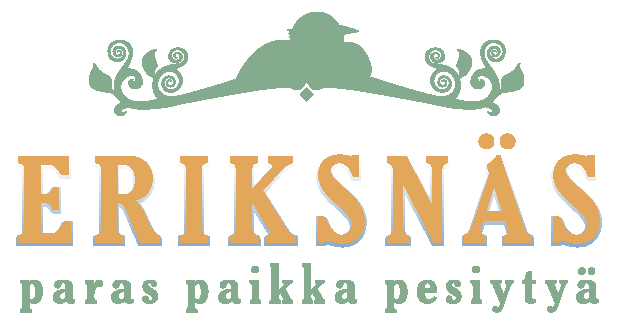 TapahtumatYhdistyksen tavoitteena oli jatkaa aiempina vuosina muodostunutta käytäntöä tapahtumien järjestämisessä. Periaatteena on, että tapahtumat on sijoitettu ympäri vuoden tasaisin väliajoin. Yhdistys suunnitteli järjestävänsä seuraavat tapahtumatUuden vuoden rakettien yhteislaukaisu vuodenvaihteessa 2015-2016Talvirieha tammikuussa 2016Kevätsiivous toukokuussa 2016Kyläjuhla elokuun lopussa 2016Kaikki tapahtumat järjestettiin suunnitelmien mukaisesti ja niin talvirieha kuin kyläjuhlat olivat erittäin onnistuneet ja saivat kiitosta!Kevyenliikenteen yhteydet ja muu kaavoitusYhdistys jatkoi aktiivista yhteydenpitoa ja vaikutusta kuntaan, jotta lopullinen pysyvä kevyenliikenteenyhteys saataisiin Eriksnäsistä Söderkullaan sekä alueen lähipalveluihin (esim. Nesteen huoltoasema).  Yhdistys oli myös aktiivisesti mukana alueen muun kehityksen suunnittelussa, kuten kaavoituksessa, ja pyrki kehittämään alueesta viihtyisää ja luonnonläheistä asuinaluetta niin uusille kuin vanhoille asukkaillekin.Muut asiatYhdistys teki aktiivista työtä myös muilla toiminta-alueilla jotka edistävät asukkaiden yhteistoimintaa ja viihtymistä Eriksnäsissä. Yhdistys mm.järjesti pelivuoroja Sipoonlahden koululla ja omalla Eriksnäsin pallokentällähuolehti luistelukentän jäädyttämisestä ja aurauksestaylläpiti hiihtolatujayhdistyksen soutuvene oli kyläläisten käytössä